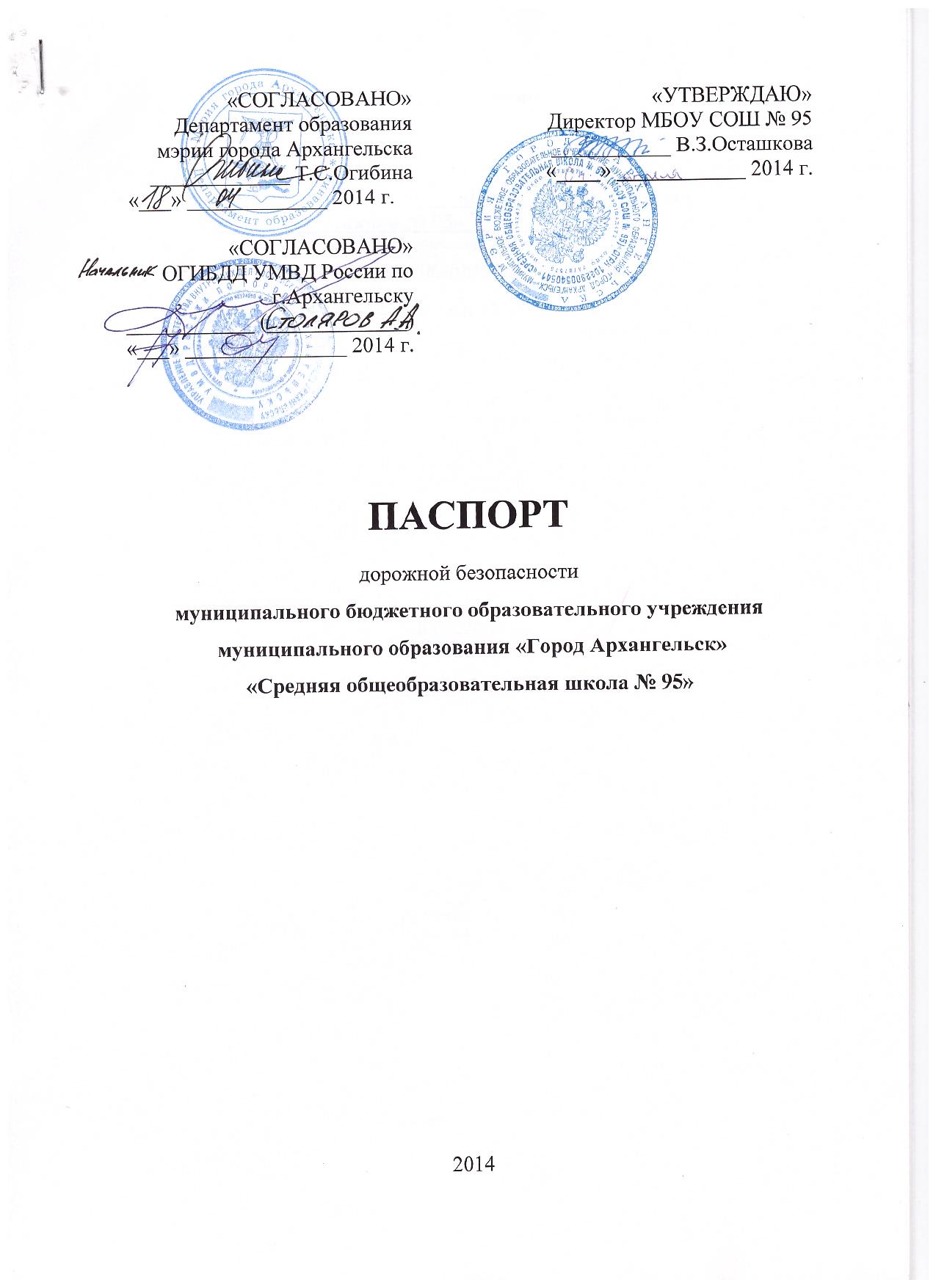 Общие сведения Муниципальное бюджетное образовательное учреждение муниципального образования «Город Архангельск» «Средняя общеобразовательная школа № 95»_____________________________(Наименование ОУ)Тип ОУ: общеобразовательная организация_______________________Юридический адрес ОУ: 163015, г.Архангельск, пр.Ленинградский, д.169Фактический адрес ОУ: 163015, г.Архангельск, пр.Ленинградский, д.169.163015, г.Архангельск, пр.Ленинградский, д.165, корп.1.163011, г.Архангельск, ул.Лермонтова, д.15.163011, г.Архангельск, ул.Сплавная, д.4, корп.1.Руководители ОУ:Директор                        Осташкова Вера Зотьевна___ ____68-60-59____	(фамилия, имя, отчество) 	 (телефон)Заместитель директорапо учебной работе           Нехлебаева Ирина Витальевна   __62-04-28______	(фамилия, имя, отчество) 	 (телефон)Чебыкина Любовь Валентиновна   __62-04-21_____Савченко Надежда Васильевна   __61-76-83______Заместитель директорапо воспитательной работе  Шемякина Елена Витальевна  __68-66-87______	(фамилия, имя, отчество) 	 (телефон)Ответственные работники муниципального органа  образования                       главный специалист        Хвостова Анна Юрьевна	           (должность)                                                     (фамилия, имя, отчество)                                                                      60-74-91                                                                                                                                                                (телефон)Ответственные отОИГБДД УМВД России пог.Архангельску                           инспектор по исполнению                                                      административного законодательства                                                                                                                                        (должность)                                                                                                     Коткин Олег Владимирович	                                                (фамилия, имя, отчество)                                                                  (8182) 63-23-29                                                                                                                                                                   (телефон)Ответственные работники за мероприятия по профилактикедетского травматизма            Заместитель директора        Е.В.Шемякина	           (должность)                                                     (фамилия, имя, отчество)                                                                       (8182) 68-66-87                                                                                                                                                                        (телефон)Руководитель или ответственный работник дорожно-эксплуатационнойорганизации, осуществляющейсодержание УДС                      МУП «Аркомхоз»                                              Брескаленко Олег Иванович      20-45-96                                                                                                                                           (фамилия,  имя, отчество)                                        (телефон)Руководитель или ответственный работник дорожно-эксплуатационнойорганизации, осуществляющейсодержание ТСОДД*                  МУП «Горсвет»                                               Захаров Роман Петрович     20-85-80, 28-87-56                                                                                                                      (фамилия,  имя, отчество)                                                           (телефон)Количество учащихся  922 учащихся и 79 воспитанниковНаличие уголка по БДД:1)Основное здание (пр.Ленинградский, д.169), 1 этаж .2) Начальная школа 1 (пр.Ленинградский, д.165, корп.1), 1 этаж.3) Начальная школа 2 (ул.Лермонтова, д.15), 1 этаж.4) Детский сад (ул.Сплавная, д.4, корп.1), 1 этаж.  Наличие класса по БДД _____нет__________________________________                                                                         (если имеется, указать место расположения)Наличие автогородка (площадки) по БДД __нет_____________________Наличие автобуса в ОУ  ____имеется_______________________________(при наличии автобуса)Владелец автобуса  ____МУП «АПАП-3»___________________________                                                                                   (ОУ, муниципальное образование и др.)Время занятий в ОУ:1.Основное здание (пр.Ленинградский, д.169): 8:15 – 14:402.Начальная школа 1 (пр.Ленинградский, д.165, корп.1) : 1-ая смена: 8:25 – 12:352-ая смена: 13:00 – 17:10 3.Начальная школа 2 (ул.Лермонтова, д.15): 9:00 – 14:404.Детский сад (ул.Сплавная, д.4, корп.1): 07:00 -19:00внеклассные занятия: 17:00 – 20:00Телефоны оперативных служб:Служба спасения 01,112ГИБДД 63-23-00, 63-23-28 Пожарная часть  68-73-17СодержаниеПлан-схемы ОУ.район расположения ОУ, пути движения транспортных средств и детей (учеников, обучающихся);организация дорожного движения в непосредственной близости от образовательного учреждения с размещением соответствующих технических средств, маршруты движения детей и расположение парковочных мест; пути движения транспортных средств к местам разгрузки/погрузки и рекомендуемых безопасных путей передвижения детей по территории образовательного учреждения.Информация об обеспечении безопасности перевозок детей специальным транспортным средством (автобусом).общие сведения;маршрут движения автобуса до ОУ; безопасное расположение остановки автобуса ОУ. 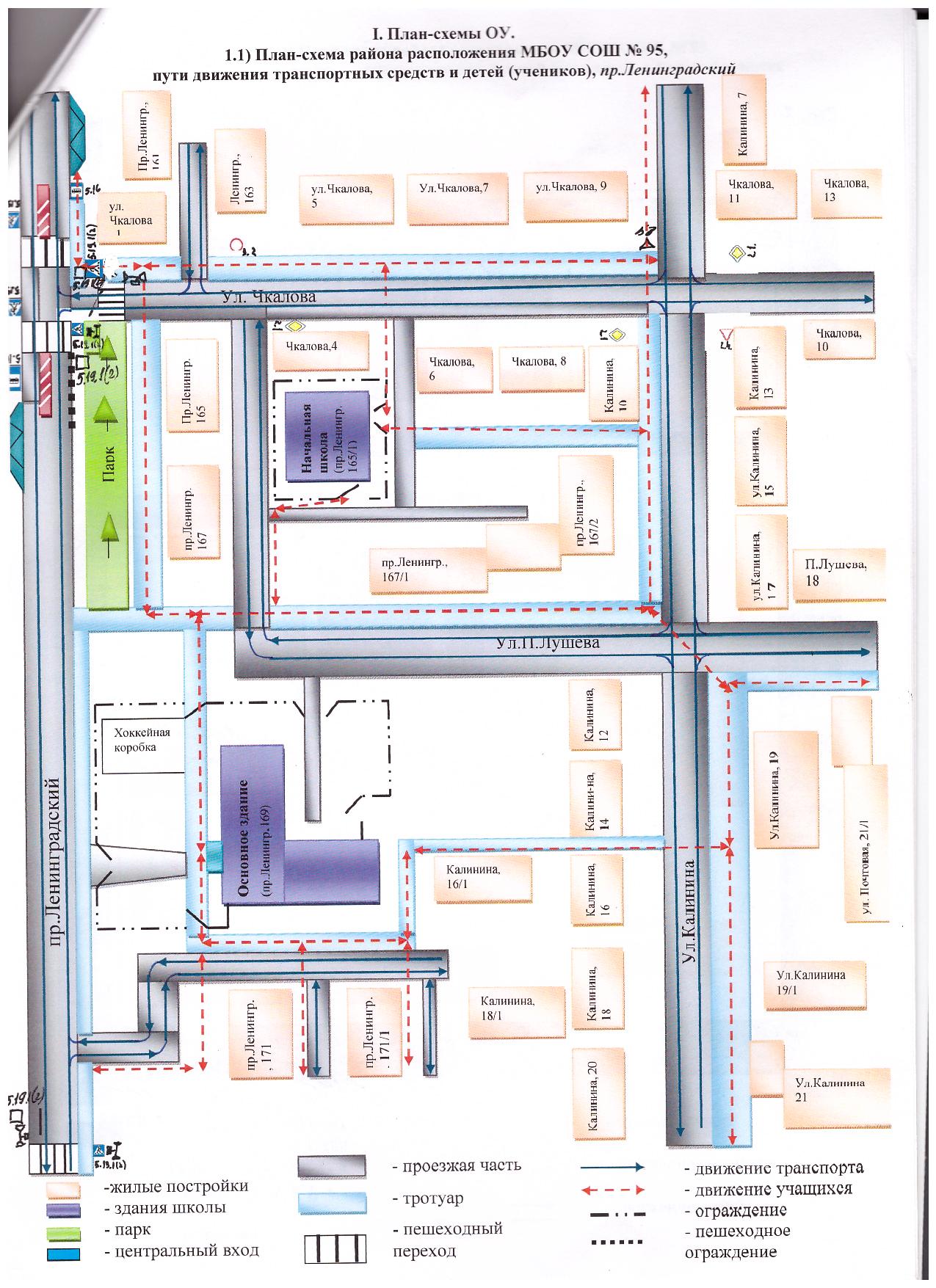 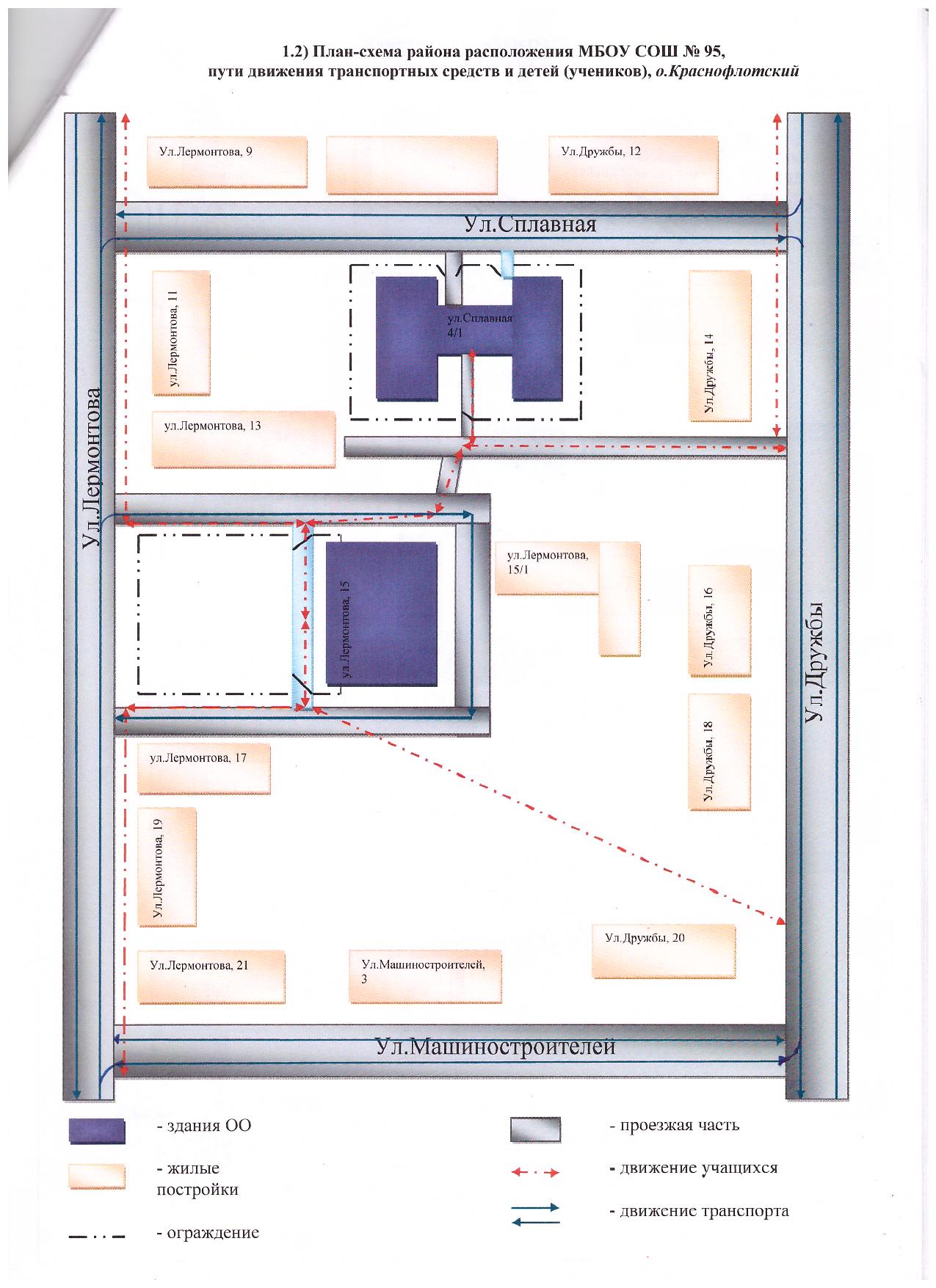 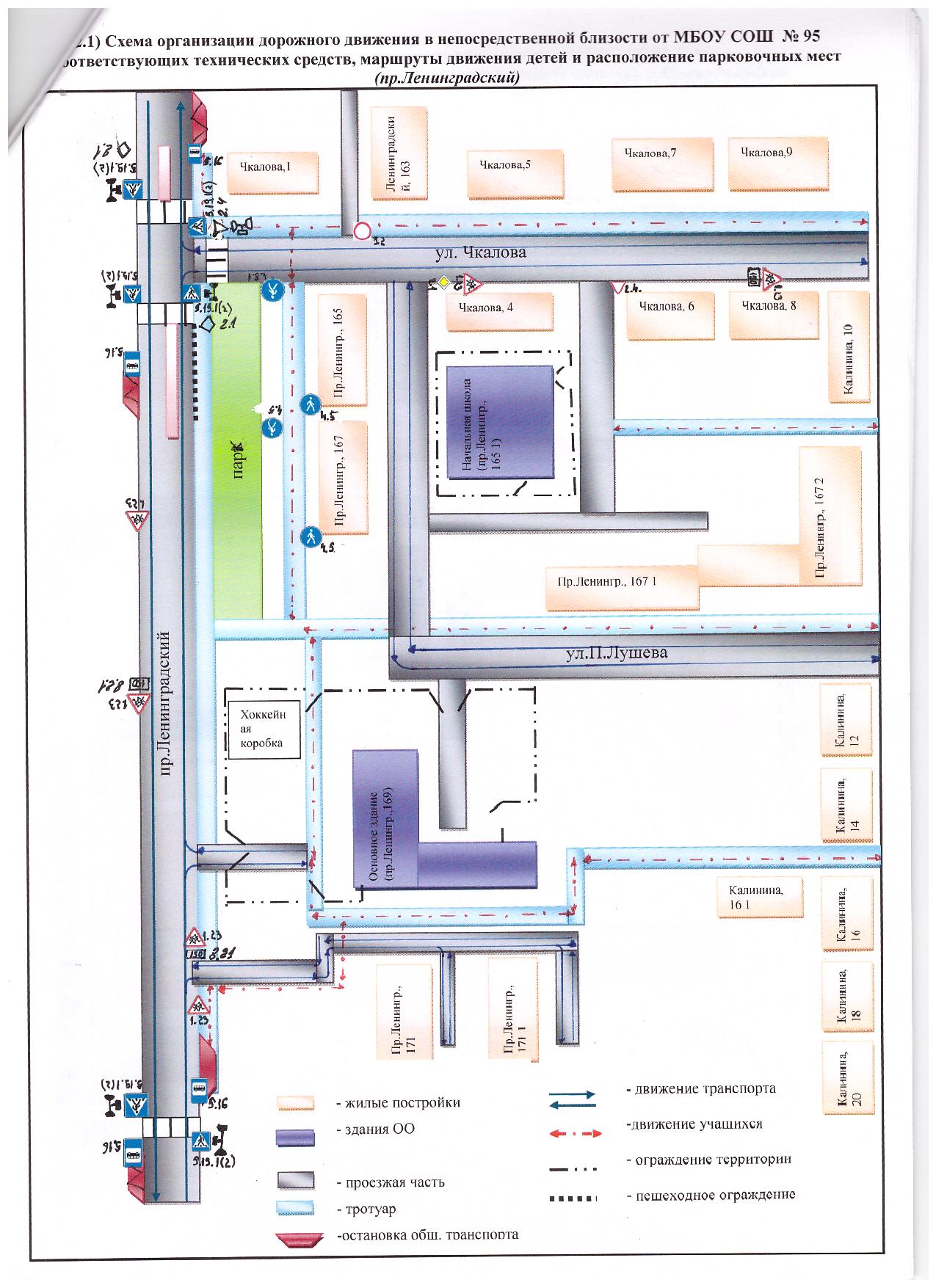 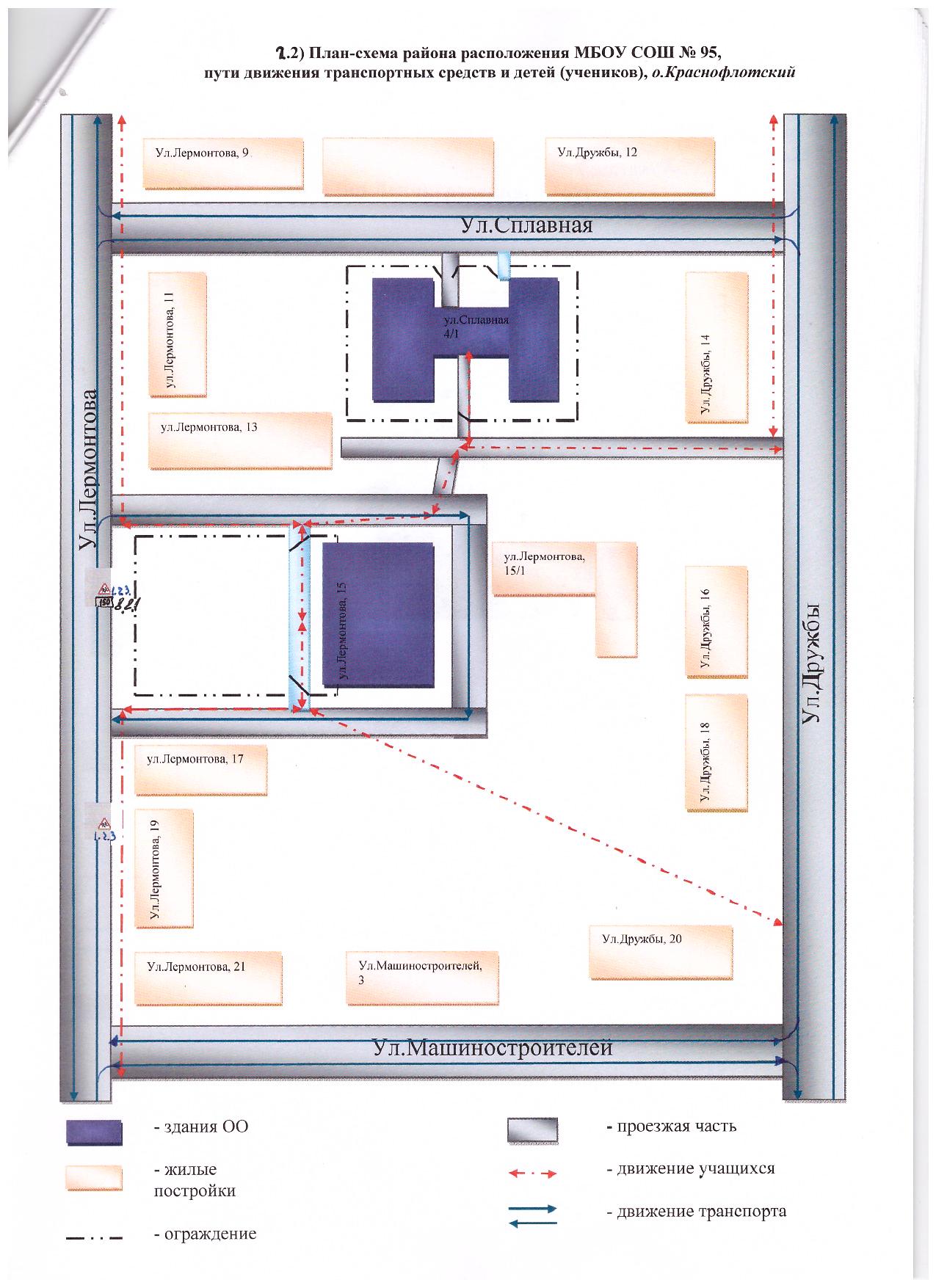 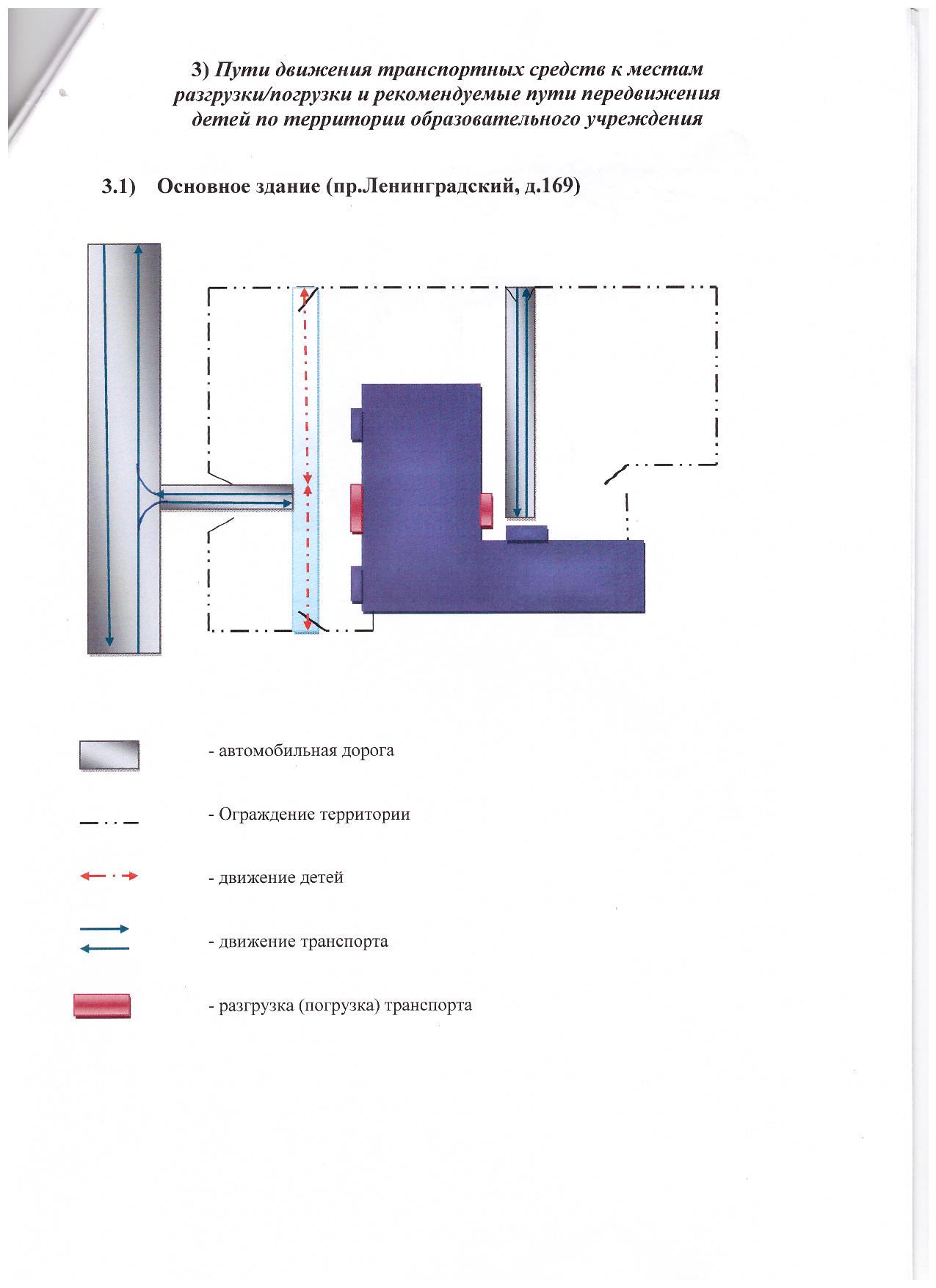 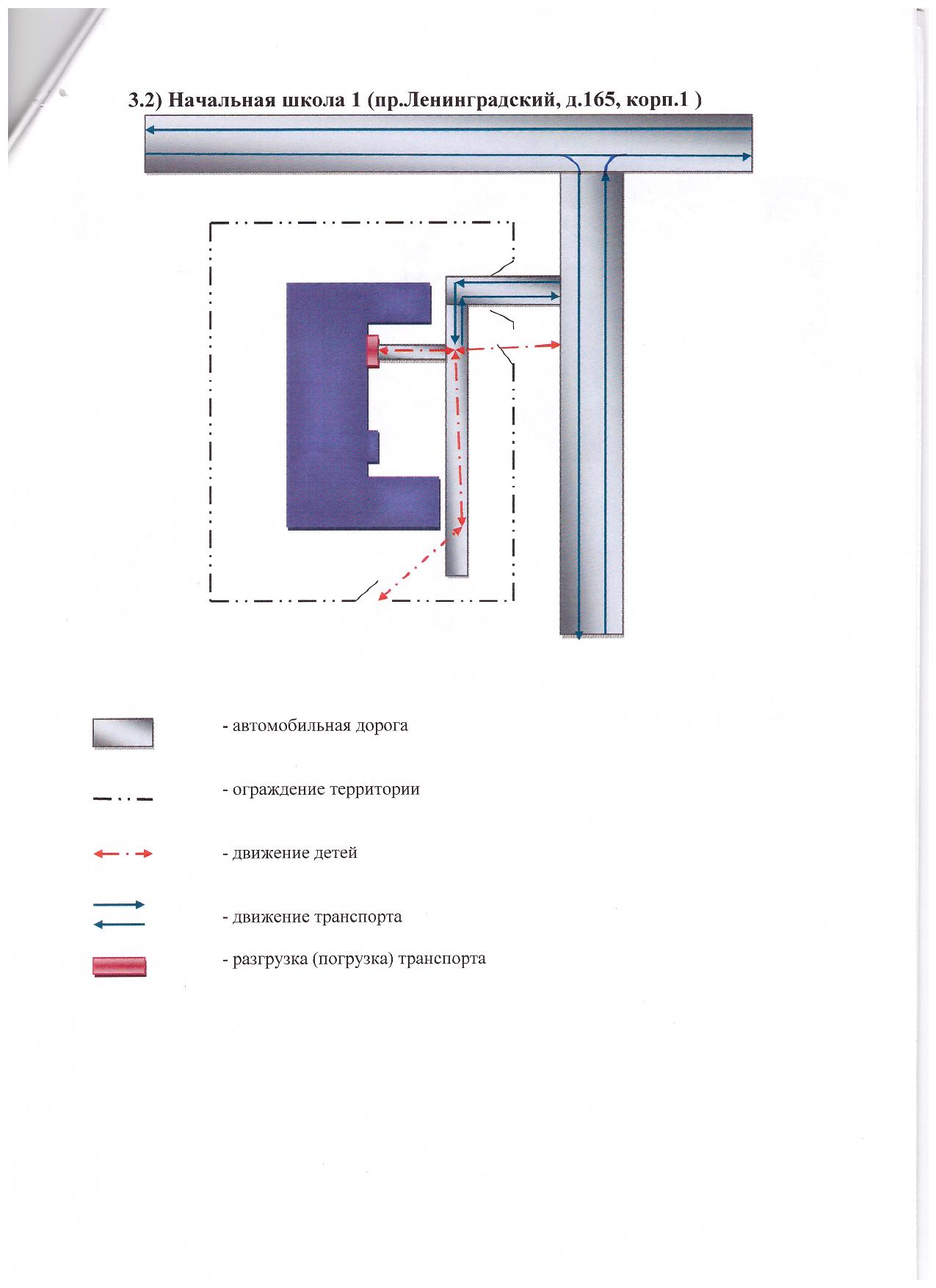 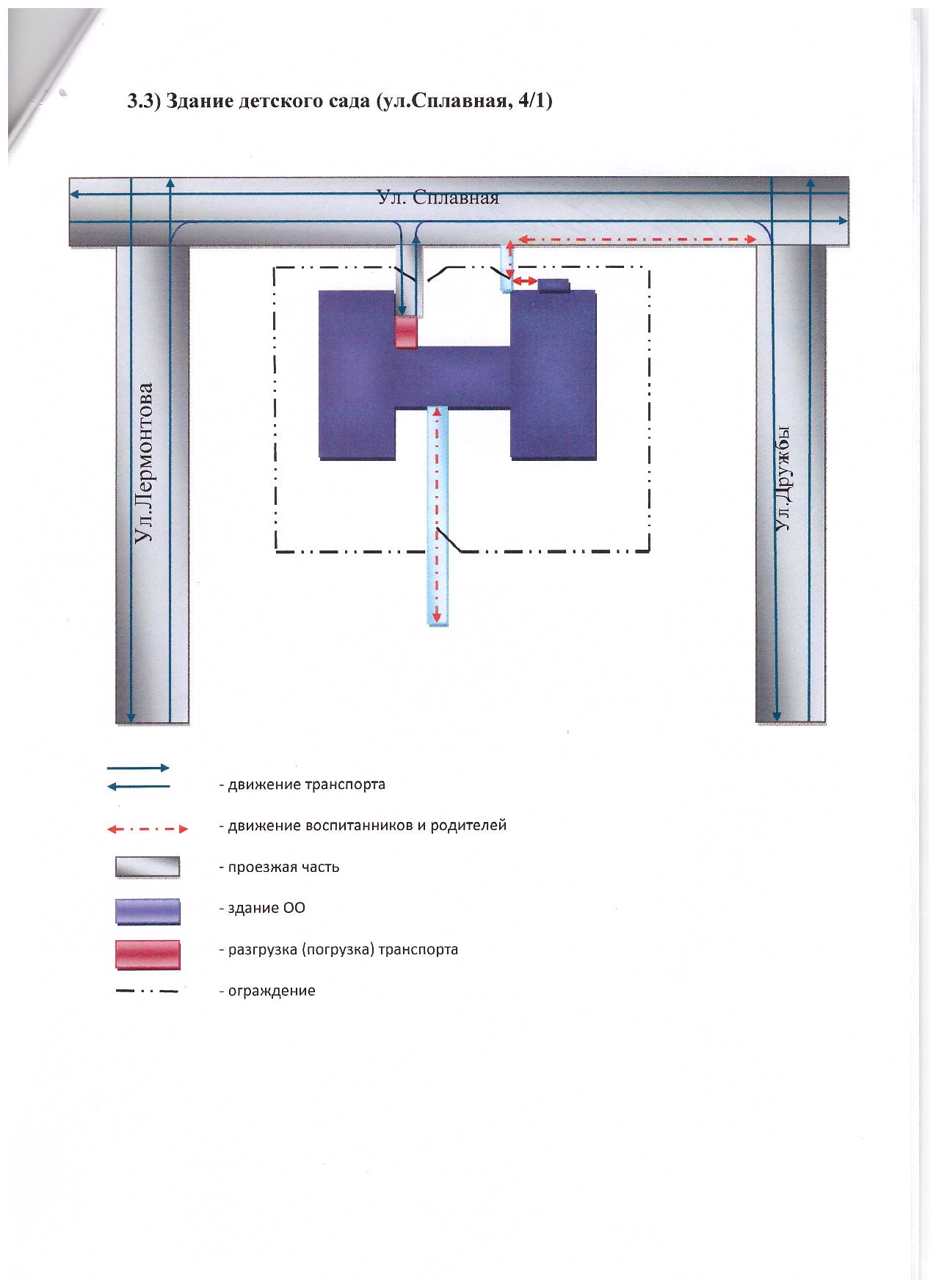 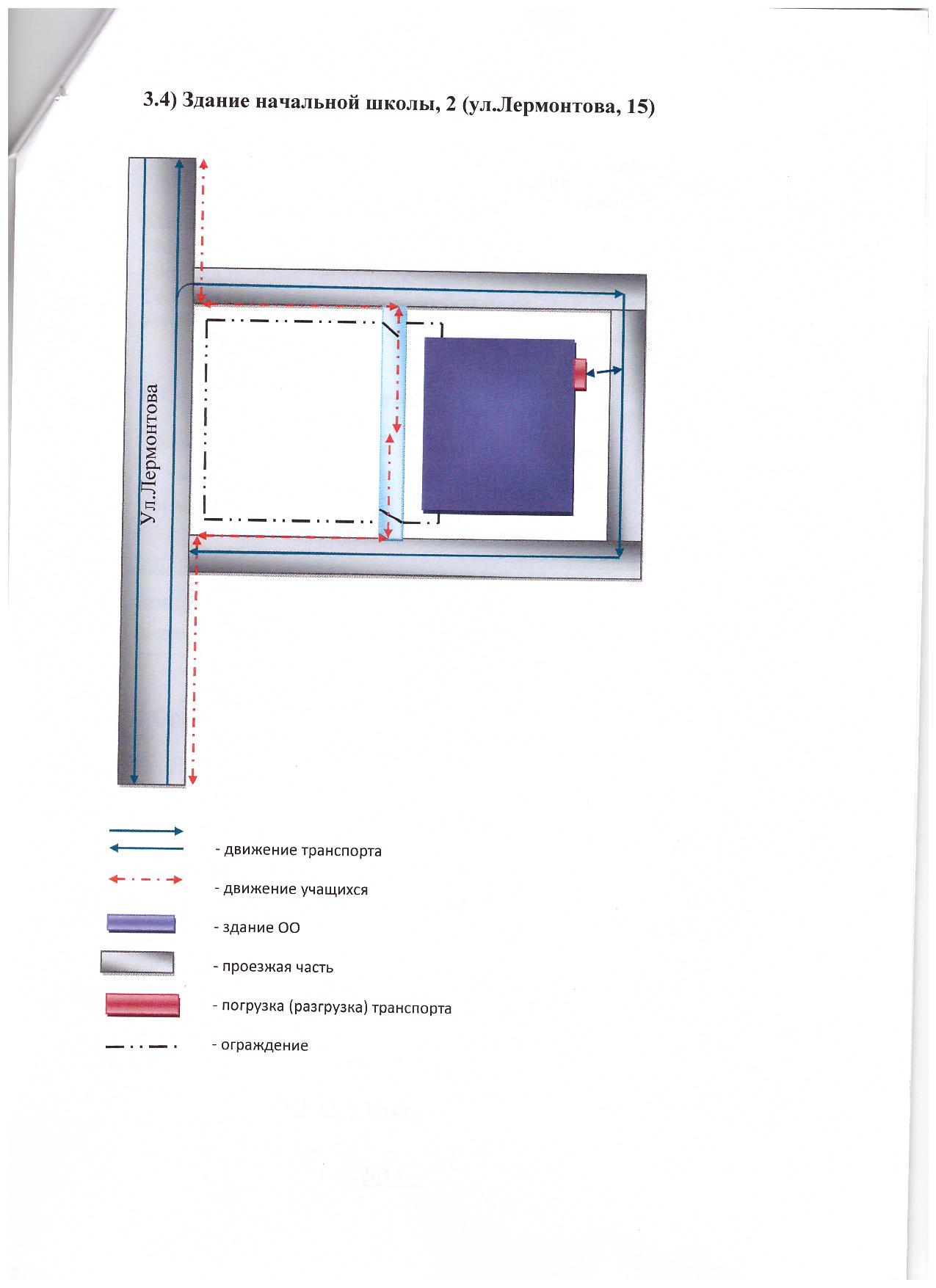 II. Информация об обеспечении безопасности перевозок детей специальным транспортным средством (автобусом).Общие сведенияМарка ПАЗ_Модель 32053Государственный регистрационный знак М 800 ВАСоответствие конструкции требованиям, предъявляемым к школьным автобусам  соответствует__________________________________________1. Сведения о водителе автобуса2. Организационно-техническое обеспечение1) Лицо, ответственное, за обеспечение безопасности дорожного движения: МУП «АПАП-3», Реутов Евгений Олегович_____________ назначено 26.12.2012 г., прошло аттестацию 16.09.2011 году (удостоверение № 6995).2) Организация проведения предрейсового медицинского осмотра водителя:осуществляет ООО «Комтранс»_________________________________                                                                                       (Ф.И.О. специалиста)на основании договорадействительного до 31.12.2014 г.3) Организация проведения предрейсового технического осмотра транспортного средства:Осуществляет ООО «АрхТрансКапитал»__________________________                                                                                        (Ф.И.О. специалиста)на основании договора действительного до 31.12.2014 г.4) Дата очередного технического осмотра 12.12.2014 г.5) Место стоянки автобуса в нерабочее время охраняемый стояночный бокс МУП «АПАП-3»меры, исключающие несанкционированное использование охрана объекта3. Сведения о владельцеЮридический адрес владельца 163002, г.Архангельск, ул.П.Усова, д.12, офис 21______________________________________________________Фактический адрес владельца 163002, г.Архангельск, ул.П.Усова, д.12, офис 21______________________________________________________Телефон ответственного лица (8182) 64-45-28_______________________4. Сведения о ведении журнала инструктажаМУП «АПАП-3» ведутся журналы инструктажей с водительским составом.Маршрут движения автобуса ОУ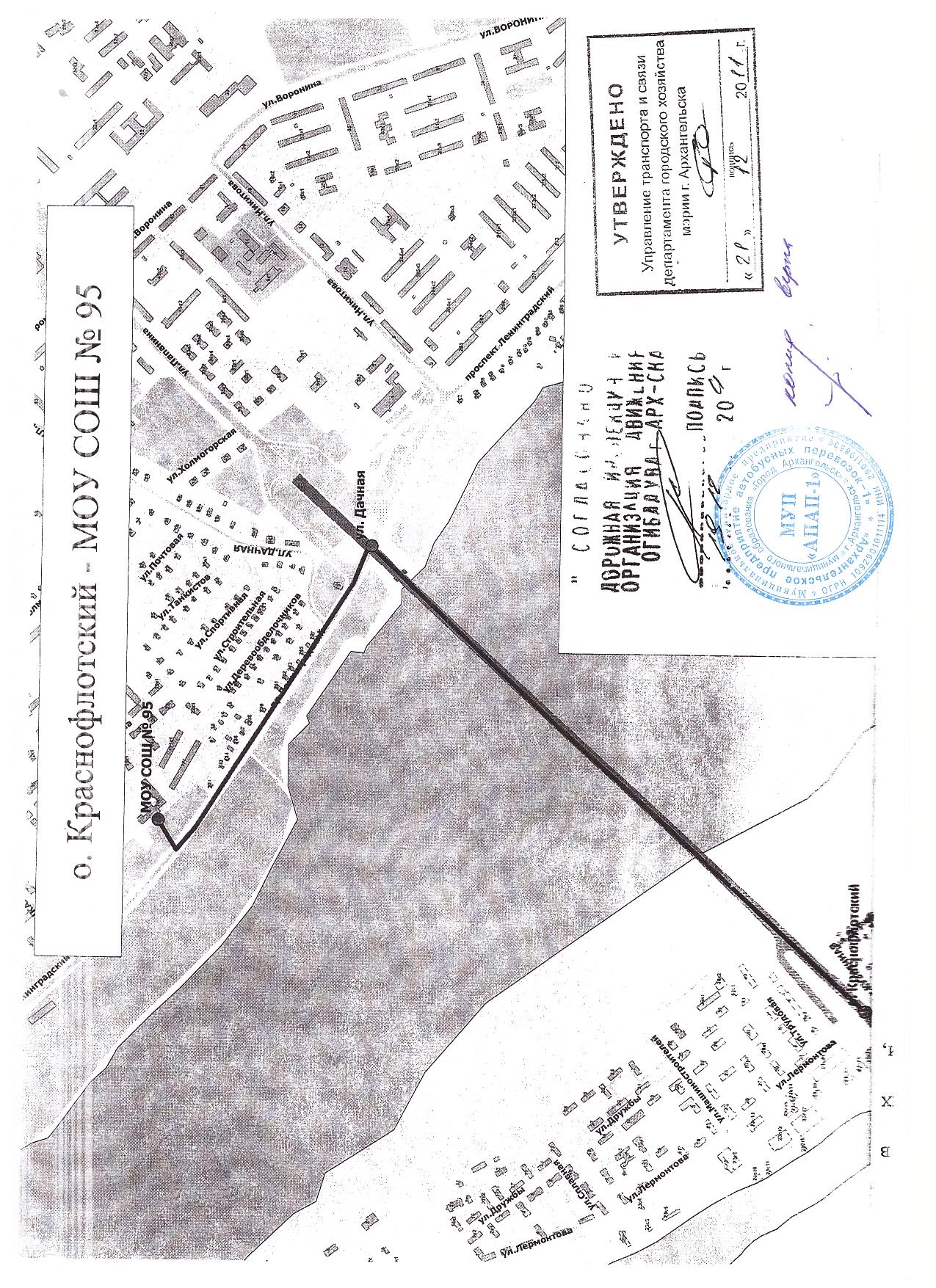 Безопасное расположение остановки автобуса у ОУ Фамилия, имя, отчествоПринят на работуСтаж в кате-гории D Дата пред- стоящего мед. осмотраПериод проведения стажировкиПовыше-ние ква- лификацииДопущен- ные нару- шения ПДДКанюков Петр Васильевич09.04.2013г.С 1985г.09.12.2014г.09.04.2013-14.04.2013Февраль-март 2013г.нет